МКУК «Первомайская поселенческая библиотека»Структурное подразделение: поселковая библиотека4.03.2020Книжная выставка: «Дар читателей библиотеке»(новые поступления)Читальный зал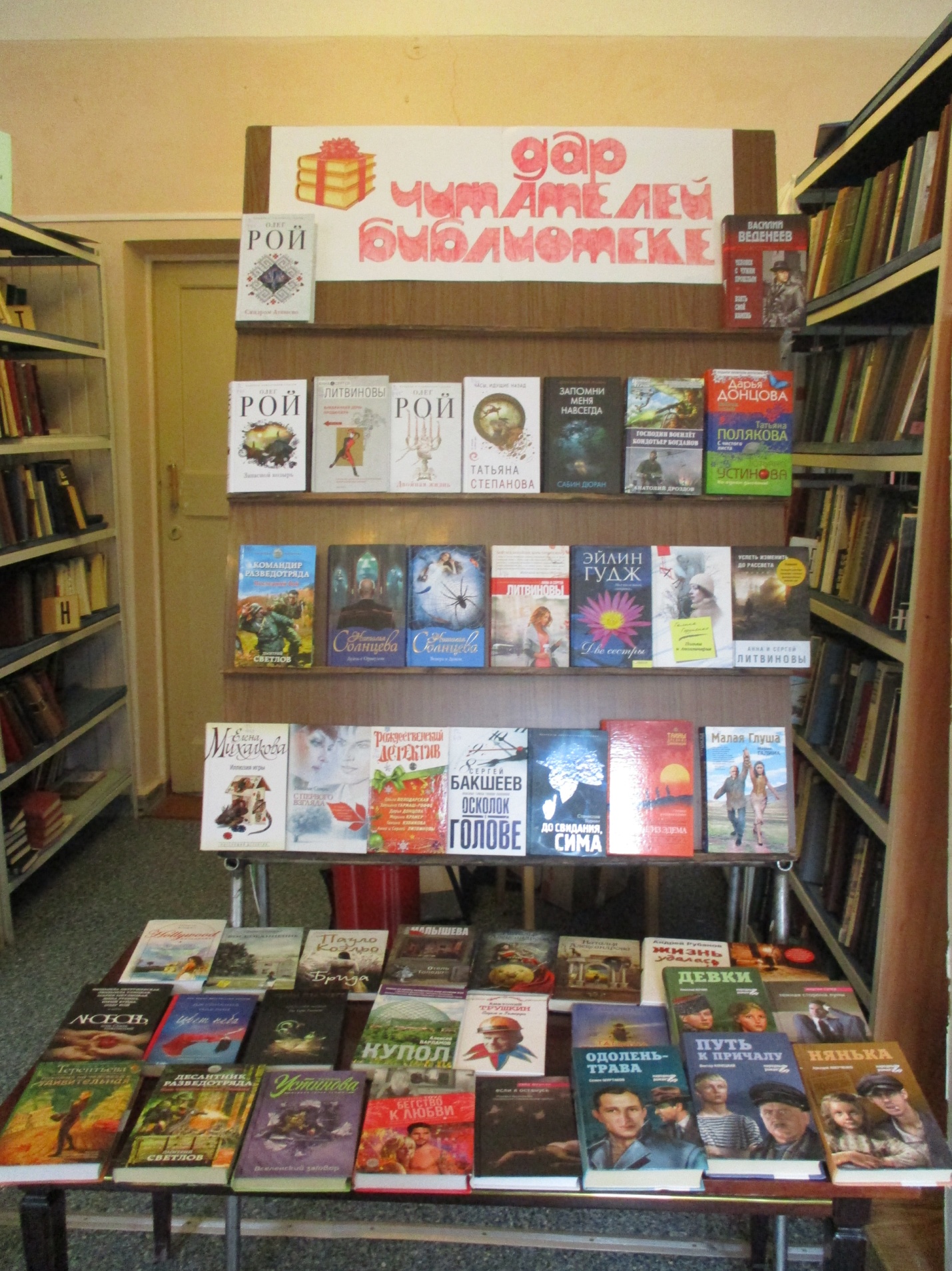 